Zalety mieszkania poza miastem - przekonaj się sam!Jeśli zastanawiasz się, czy warto zamieszkać na przedmieściach, po lekturze naszego wpisu z pewnością dołączysz do grona zwolenników życia poza wielkimi ośrodkami miejskimi.Miasto - jakie ma wady?Bliskość natury, możliwość obcowania z przyrodą każdego dnia... Właśnie za to kochamy wieś. Pozwala nam odpocząć, swobodnie pomyśleć i zdystansować się od problemów. Niestety, życie w głuszy miewa swoje minusy. Duża odległość od miasta, brak ośrodków kultury odstraszają potencjalnych nabywców. Jest jednak inne rozwiązanie tej sytuacji.Mieszkanie z dala od wieżowcówJeśli pragniesz mieszkać z dala od zgiełku, o tym, jakie zalety mieszkania poza miastem opowie Maria, mieszkanka Skawiny, która uciekła od zanieczyszczonej stolicy małopolski wprost do urokliwego (i nie takiego małego miasta). Kobieta już od dawna planowała przeprowadzkę, lecz brakowało jej motywacji. Kiedy zobaczyła ofertę Osiedla Jagielnia, nie zastanawiała się ani minuty. Skusił ją małomiasteczkowy spokój i jednoczesna bliskość dużego ośrodka miejskiego.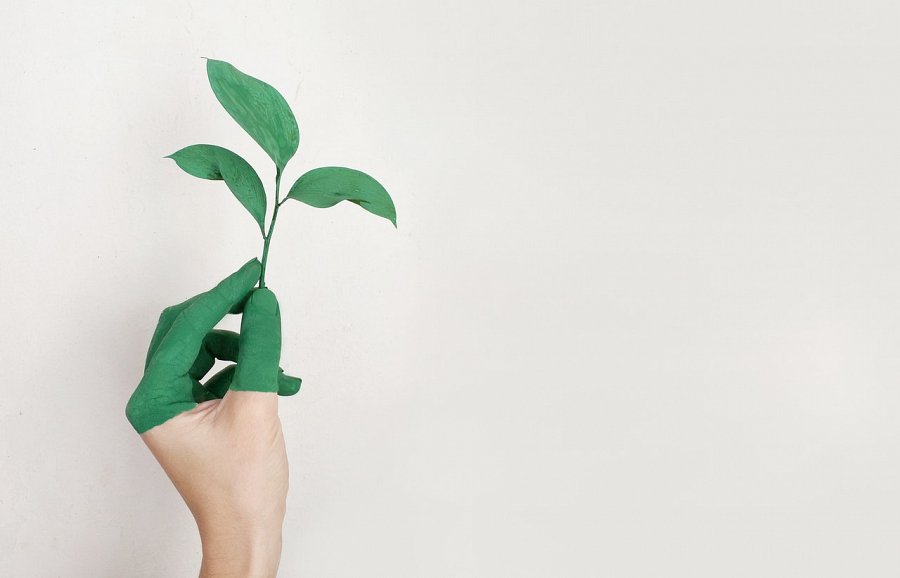 Zalety mieszkania poza miastem w pigułceDla tych, którzy mocno stąpają po ziemi i przemawiają do nich głównie argumenty ekonomiczne, jedną z zalet mieszkania poza miastem jest niewątpliwie konkurencyjna cena lokum. W przypadku dużych miast koszt wynajmu byłby znacznie wyższy niż na obrzeżach. Spokój i cisza przedmieść w połączeniu ze znacznie czystszym powietrzem i możliwością skorzystania z uroków natury, tuż pod nosem, z pewnością przekonają niejednego przeciwnika mieszkania z dala od centrum.Również Ty możesz dołączyć do grona zadowolonych lokatorów posiadłości poza miastem. Sprawdź szeroką ofertę Osiedla Jagielnia i znajdź swoje miejsce na ziemi!